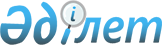 О мерах по стабилизации рынка ценных бумаг в Республике КазахстанПостановление Правительства Республики Казахстан от 11 февраля 2000 года N 207

      В целях поддержания ликвидности ценных бумаг и сохранения привлекательности деятельности инвесторов на фондовом рынке страны Правительство Республики Казахстан постановляет: 

      1. Акимам областей в 10-дневный срок обеспечить представление в Министерство государственных доходов Республики Казахстан согласно приложению ходатайств местных исполнительных органов о предоставлении налогоплательщикам по налогу на добавленную стоимость по операциям с ценными бумагами отсрочки по уплате налога на добавленную стоимость по операциям с ценными бумагами. 

      2. Министерству государственных доходов Республики Казахстан по согласованию с Министерством финансов Республики Казахстан в установленном законодательством порядке по мере получения ходатайств местных исполнительных органов предоставлять субъектам фондового рынка отсрочку по уплате налога на добавленную стоимость по операциям с ценными бумагами на срок с 1 января по 1 июня текущего года. 

      3. Настоящее постановление вступает в силу со дня подписания. 

 

     Премьер-Министр     Республики Казахстан

                                      Приложение                              к постановлению Правительства                                  Республики Казахстан                              от 11 февраля 2000 года N 207

                                       Министерство государственных доходов                                       Республики Казахстан 



 

                                 Ходатайство 

      В соответствии с пунктом 1 статьи 152 Указа Президента Республики Казахстан, имеющего силу Закона,  Z952235_  "О налогах и других обязательных платежах в бюджет", Акимат__________________района________________области (города) просит предоставить отсрочку по уплате налога на добавленную стоимость на операции с ценными бумагами налогоплательщикам, зарегистрированным на территории__________________района и имеющим обороты по ценным бумагам, с 1 января по 1 июня 2000 года.     Подпись____________     Печать______________(Специалисты: Умбетова А.М.,              Склярова И.В.)      
					© 2012. РГП на ПХВ «Институт законодательства и правовой информации Республики Казахстан» Министерства юстиции Республики Казахстан
				